上海建桥学院课程教学进度计划表一、基本信息二、课程教学进度三、评价方式以及在总评成绩中的比例任课教师：    　　　　　　　　　　　　　　系主任审核：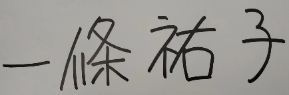 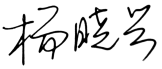    日期：2022年9月12日课程代码2020077课程名称日语会话初级(1)课程学分２总学时３２授课教师一條祐子教师邮箱14065@gench.edu.cn上课班级日语B22-1、B22-2数媒艺术B22-1、B22-2上课教室オンライン答疑时间オンラインで適宜対応オンラインで適宜対応オンラインで適宜対応主要教材新教典日本語　第１冊新教典日本語　第１冊新教典日本語　第１冊参考资料新编日语1、24小时脱口日语会话等新编日语1、24小时脱口日语会话等新编日语1、24小时脱口日语会话等周次教学内容教学方式作业３自己紹介　あいさつ　授業の導入単語・文法理解、会話練習次週の予習４第１課　初対面単語・文法理解、会話練習復習と次週の予習５第２課　私の家族単語・文法理解、会話練習復習と次週の予習６过程性考试-1口试７第３課　私の寮単語・文法理解、会話練習復習と次週の予習８第４課　私の一日単語・文法理解、会話練習復習と次週の予習９第５課　好きな音楽単語・文法理解、会話練習復習と次週の予習１０　过程性考试-２口试１１　　第６課　外出単語・文法理解、会話練習復習と次週の予習１２第７課　買い物単語・文法理解、会話練習復習と次週の予習１３　　第８課　プレゼント単語・文法理解、会話練習復習と次週の予習１４过程性考试-３口试１５第９課　スポーツ単語・文法理解、会話練習復習と次週の予習１６　　第１０課　料理単語・文法理解、会話練習復習と次週の予習１７第１１課　着物単語・文法理解、会話練習復習と次週の予習１８考试周口试项目期末考试（1）过程考核1（X1）过程考核2（X2）过程考核3（X3）过程考核4（X4）……考核形式口试口试口试口试占总评成绩的比例60151015